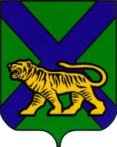 ТЕРРИТОРИАЛЬНАЯ ИЗБИРАТЕЛЬНАЯ КОМИССИЯОЛЬГИНСКОГО РАЙОНАРЕШЕНИЕВ соответствии с пунктом 3 статьи 45 Федерального закона «Об основных гарантиях избирательных прав и права на участие в референдуме граждан Российской Федерации», частью 3 статьи 56  Избирательного кодекса Приморского края территориальная избирательная комиссия  Ольгинского района     РЕШИЛА:    	 1. Решения территориальной избирательной комиссии Ольгинского района по подготовке и проведению дополнительных выборов  депутатов Думы Ольгинского муниципального района по многомандатным избирательным округам №1, №5, выборов глав Молдавановского, Тимофеевского сельских поселений, выборов депутатов муниципальных комитетов Ольгинского городского поселения, Веселояровского, Милоградовского,  Молдавановского, Моряк-Рыболовского, Пермского, Тимофеевского сельских поселений, назначенных на 13 сентября 2020  года, которые в соответствии с действующим законодательством доводятся до сведения избирателей, размещать в общественно - политической газете «Заветы Ленина», в информационно-телекоммуникационной сети «Интернет»: на официальном сайте Избирательной комиссии Приморского края (http://primorsk. izbirkom.ru/), на официальном сайте  Ольгинского муниципального района в разделе   «Территориальная   избирательная   комиссия   Ольгинского   района»        (http://admolga.ru), а так же обнародовать путем размещения на информационном стенде территориальной избирательной комиссии Ольгинского района, расположенном по адресу: Ольгинский район, пгт. Ольга, ул. Ленинская, д. 8, каб. 30 (здание администрации Ольгинского муниципального района, 2 этаж).   	  2. Контроль за выполнением настоящего решения возложить на секретаря территориальной избирательной комиссии Ольгинского района И.В.Крипан. 06.07.2020пгт Ольга                         № 1025/131                   Об информационном обеспечении в период подготовки и проведения муниципальных выборов,  назначенных на 13 сентября 2020 годаПредседатель комиссииН.Ф.ГришаковСекретарь комиссииИ.В.Крипан